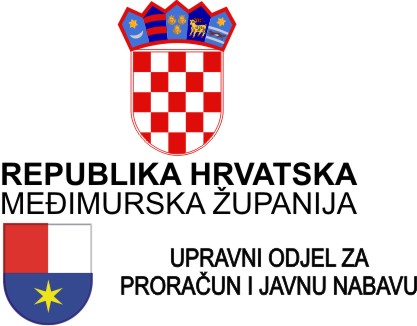 KLASA: 112-02/23-03/4URBROJ:2109-03-23-03Čakovec, 7. veljače 2023.OBAVIJESTI I UPUTE KANDIDATIMAza prijam u službu računovodstvenog referenta  za materijalno poslovanje i blagajnu i višeg stručnog suradnika za javnu nabavu u Upravni odjel za proračun i javnu nabavu, na neodređeno vrijemeU Narodnim novinama broj 14/23. od 8. veljače 2023. godine objavljen je javni natječaj za prijam u službu računovodstvenog referenta za materijalno poslovanje i blagajnu i za višeg stručnog suradnika za javnu nabavu na neodređeno vrijeme u Upravni odjel za proračun i javnu nabavu, te se daju upute kako slijedi.Rok za podnošenje prijava kandidata na oglas je 8 dana od objave u Narodnim novinama. Izrazi koji se koriste u ovoj obavijesti za osobe u muškom rodu uporabljeni su neutralno i odnose se na muške i ženske osobe.Opis poslova računovodstvenog referenta za materijalno poslovanje i blagajnu:ispostavlja izlazne računevodi godišnji popis imovinevodi evidenciju potrošnje gorivaobavlja poslove materijalnog knjigovodstva i osnovnih sredstavaobavlja blagajničke poslovevodi blagajničko poslovanje i financijsko poslovanje zaklada kojima je osnivač Županijaobavlja i druge poslove po nalogu voditelja OdsjekaPodaci o plaći računovodstvenog referenta:Koeficijent za predmetno radno mjesto je 2,72 dok je bruto osnovica za obračun plaće 371,62 EUR. Plaću čini umnožak koeficijenta i osnovice za obračun plaće, uvećan za 0,5% za svaku navršenu godinu radnog staža.Opis poslova višeg stručnog suradnika za javnu nabavu:objavljuje i provodi postupke javne nabave i izrađuje zapisnike te ostale akte za sve faze javne nabaveizrađuje izvješća o provedenim postupcima javne nabavevodi propisane evidencijeprati financijsku provedbu programa i projekata koji su financirani putem javnih nabava sredstvima proračunapriprema provođenje zahtjeva za doznaku pomoći izravnanja iz decentraliziranih funkcijasurađuje s ustanovama i drugim pravnim osobama kojima je Županija osnivač u postupcima javne nabaveobavlja i druge poslove po nalogu voditelja Odsjeka i pročelnikaPodaci o plaći višeg stručnog suradnika:Koeficijent za predmetno radno mjesto je 3,88 dok je bruto osnovica za obračun plaće 371,62 EUR. Plaću čini umnožak koeficijenta i osnovice za obračun plaće, uvećan za 0,5% za svaku navršenu godinu radnog staža.Način obavljanja prethodne provjere znanja i sposobnosti kandidata:Za kandidate prijavljene na oglas koji su podnijeli pravodobnu i urednu prijavu te ispunjavaju formalne uvjete provest će se postupak prethodne provjere znanja i sposobnosti koji obuhvaća pisano testiranje i intervju. Smatra se da je kandidat, koji nije pristupio prethodnoj provjeri znanja i sposobnosti povukao prijavu na oglas.Postupak testiranja i intervjua provest će Povjerenstvo za provođenje javnog natječaja. Pisano testiranje obuhvaća provjeru znanja iz pravnih i stručnih izvora iz područja rada Upravnog odjela. Za svaki dio provjere kandidatima se dodjeljuje broj bodova od 1 do 10.Na pisanom testiranju nije dozvoljeno koristiti se literaturom i zabilješkama, napuštati prostoriju, razgovarati s ostalim kandidatima niti na bilo koji drugi način remetiti koncentraciju kandidata, a mobitel je potrebno isključiti.Intervju se provodi samo s kandidatima koji su ostvarili najmanje 50% iz pisane provjere znanja i sposobnosti. Povjerenstvo kroz razgovor s kandidatima prilikom intervjua utvrđuje interese, profesionalne ciljeve i motivaciju za rad na tim poslovima. Kandidati koji će moći pristupiti intervjuu bit će o tome obaviješteni.Nakon provedenog testiranja i razgovora (intervju), Povjerenstvo za provođenje javnog natječaja utvrđuje rang listu kandidata prema ukupnom broju ostvarenih bodova.Područje testiranja te pravni i stručni izvori za pripremanje kandidata za računovodstvenog referenta za materijalno poslovanje i blagajnu:Zakon o lokalnoj i područnoj (regionalnoj) samoupravi („Narodne novine“ broj  33/01, 60/01 – vjerodostojno tumačenje, 129/05, 109/07, 125/08, 36/09, 150/11, 144/12, 19/13, 137/15- ispravak, 123/17, 98/19 i 144/20)Zakon o službenicima i namještenicima u lokalnoj i područnoj (regionalnoj) samoupravi („Narodne novine“ broj 86/08, 61/11, 4/18, 96/18 i 112/19)Zakon o financiranju jedinica lokalne i područne (regionalne) samouprave („Narodne novine“ broj 127/17, 138/20 i 151/22)Zakon o proračunu („Narodne novine“ broj 144/21)Područje testiranja te pravni i stručni izvori za pripremanje kandidata za višeg stručnog suradnika za javnu nabavu:Zakon o lokalnoj i područnoj (regionalnoj) samoupravi („Narodne novine“ broj  33/01, 60/01 – vjerodostojno tumačenje, 129/05, 109/07, 125/08, 36/09, 150/11, 144/12, 19/13, 137/15- ispravak, 123/17, 98/19 i 144/20)Zakon o službenicima i namještenicima u lokalnoj i područnoj (regionalnoj) samoupravi („Narodne novine“ broj 86/08, 61/11, 4/18, 96/18 i 112/19)Zakon o javnoj nabavi („Narodne novine“ broj 120/16 i 114/22)Pravilnik o dokumentaciji o nabavi te ponudi u postupcima javne nabave („Narodne novine“ broj  65/17 i 75/20)Pravilnik o planu nabave, registru ugovora, prethodnom savjetovanju i analizi tržišta u javnoj nabavi („Narodne novine“ broj 101/17 i 144/20)Pravilnik o nadzoru nad provedbom Zakona o javnoj nabavi („Narodne novine“ broj 65/17)Pravilnik o izobrazbi u području javne nabave („Narodne novine“ broj 65/17)Pravilnik o elektroničkoj žalbi u javnoj nabavi („Narodne novine“ broj 101/17).Postupak testiranja:Na testiranje je potrebno donijeti osobnu iskaznicu ili drugu ispravu na kojoj se nalazi fotografija s kojom se dokazuje identitet osobe. Ne postoji mogućnost naknadnog pisanog testiranja, bez obzira na razloge koje pojedinog kandidata eventualno spriječe da testiranju pristupi u naznačeno vrijeme. Smatra se da je kandidat koji nije pristupio testiranju povukao prijavu na oglas. Nakon utvrđivanja identiteta i svojstva kandidata, kandidatima će biti podijeljena pitanja iz navedenih područja testiranja.Vrijeme trajanja testiranja – 60 minuta.Za vrijeme testiranja nije dopušteno:- koristiti se bilo kakvom literaturom odnosno bilješkama- koristiti mobitel ili druga komunikacijska sredstva- napuštati prostoriju u kojoj se provjera odvija- razgovarati s ostalim kandidatima niti na bilo koji način remetiti koncentracijuPoziv na testiranje bit će objavljen najmanje 5 dana prije testiranja na web stranicama Međimurske županije – www.medjimurska-zupanija. hr i na oglasnoj ploči Međimurske županije, Čakovec, R. Boškovića 2.Ostale upute:Podnositelji prijava dužni su u prijavi priložiti sve priloge i podatke naznačene u javnom natječaju i to u obliku navedenom u natječaju budući da manjak samo jedne isprave ili dostava jedne isprave u obliku koji nije naveden u natječaju isključuje podnositelja iz statusa kandidata. Ukoliko podnositelj prijave utvrdi da je potrebno dopuniti prijavu koja je već podnijeta, to je moguće učiniti zaključno do isteka roka u javnom natječaju.Nadalje, prijave kandidata koji ne ispunjavaju formalne uvjete za prijam u službu navedene u javnom natječaju ne upućuju se u daljnji postupak provjere znanja i sposobnosti i o tome će se podnositelj prijave obavijestiti pisanim putem.                                             POVJERENSTVO ZA PROVOĐENJE JAVNOG NATJEČAJA